Publicado en Barcelona el 27/10/2023 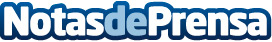 Falta traspaso de conocimiento en consultoría SEO, según SEO ManagerUn problema frecuentes que encuentran los clientes al contratar una consultoría SEO es la falta de traspaso de conocimiento desde la agencia o el profesional que presta el servicio. Esto significa que el cliente no percibe de forma adecuada los aspectos técnicos, estratégicos y operativos del SEO, depende totalmente de la agencia o consultora SEO freelance para mantener y mejorar su posicionamiento sin "ayudar a quien ayuda". Opinión de Ricard Menor, SEO manager con más de 20 años de experienciaDatos de contacto:Ricard Menorhttps://www.seomanager.es/+34 690261370Nota de prensa publicada en: https://www.notasdeprensa.es/falta-traspaso-de-conocimiento-en-consultoria Categorias: Nacional Marketing E-Commerce Otros Servicios Consultoría http://www.notasdeprensa.es